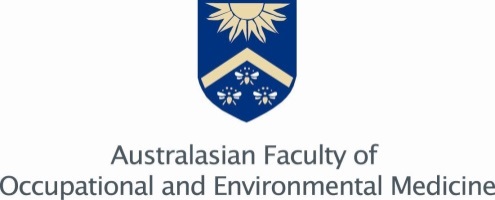 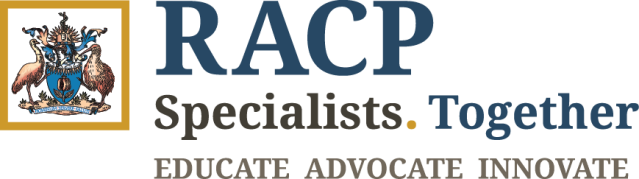 Written Communication Portfolio Coversheet For information and guidelines for Written Communication Portfolio, please refer to RACP Website.This cover sheet must be completed and attached to the front of the Written  Communications Portfolio and submitted to OccEnvMed@racp.edu.au by 31 March. Section 1: Eligibility to submit Section 1: Eligibility to submit I am an Occupational and Environmental Medicine (OEM) Stage C trainee.Section 2: personal profileSection 2: personal profileSection 2: personal profileSection 2: personal profileSection 2: personal profileSection 2: personal profileSection 2: personal profileName of TraineeMember ID No (MIN)Member ID No (MIN)(5 digits, Leave blank if MIN not known)(5 digits, Leave blank if MIN not known)(5 digits, Leave blank if MIN not known)Name of SupervisorName of SupervisorDate submittedDate submittedSection 3: Reports submittedSection 3: Reports submittedSection 3: Reports submittedSection 3: Reports submittedSection 3: Reports submittedWorkplace AssessmentMedico Legal ReportWord count:Word count:Each report should be 1000 - 2500 words in total, and be accompanied by a covering explanatory note of not more than 300 words describing the specific context.Each report should be 1000 - 2500 words in total, and be accompanied by a covering explanatory note of not more than 300 words describing the specific context.Each report should be 1000 - 2500 words in total, and be accompanied by a covering explanatory note of not more than 300 words describing the specific context.Each report should be 1000 - 2500 words in total, and be accompanied by a covering explanatory note of not more than 300 words describing the specific context.Each report should be 1000 - 2500 words in total, and be accompanied by a covering explanatory note of not more than 300 words describing the specific context.SECTION 4: TRAINEE DECLARATIONSECTION 4: TRAINEE DECLARATIONSECTION 4: TRAINEE DECLARATIONThe College does not tolerate academic dishonesty or plagiarism. Trainees should carefully read the College policy on Academic Integrity in Training, as even unintentional plagiarism is a violation of the College’s ethos of professional conduct and is deemed a form of misconduct.
The College does not tolerate academic dishonesty or plagiarism. Trainees should carefully read the College policy on Academic Integrity in Training, as even unintentional plagiarism is a violation of the College’s ethos of professional conduct and is deemed a form of misconduct.
The College does not tolerate academic dishonesty or plagiarism. Trainees should carefully read the College policy on Academic Integrity in Training, as even unintentional plagiarism is a violation of the College’s ethos of professional conduct and is deemed a form of misconduct.
The College does not tolerate academic dishonesty or plagiarism. Trainees should carefully read the College policy on Academic Integrity in Training, as even unintentional plagiarism is a violation of the College’s ethos of professional conduct and is deemed a form of misconduct.
The College does not tolerate academic dishonesty or plagiarism. Trainees should carefully read the College policy on Academic Integrity in Training, as even unintentional plagiarism is a violation of the College’s ethos of professional conduct and is deemed a form of misconduct.
 The enclosed documents have beende-identified The enclosed documents have beende-identified  I acknowledge and understand the Academic Integrity in Training policy.  I acknowledge and understand the Academic Integrity in Training policy.  I acknowledge and understand the Academic Integrity in Training policy.